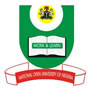 NATIONAL OPEN UNIVERSITY OF NIGERIAPLOT 91, CADASTRAL ZONE, NNAMDI AZIKIWE EXPRESSWAY, JABI, ABUJAFACULTY OF MANAGEMENT SCIENCESJANUARY 2018 EXAMINATION QUESTIONSCOURSE CODE:	ACC 812					CREDIT UNITS:	3	COURSE TITLE:     INTRODUCTION TO ACCOUNTINGTIME ALLOWED: 	2 1/2Hrs INSTRUCTION: 	1. Indicate your Matriculation Number clearly			2. Attempt question one (1) and any other three (3) questions 	3. Question one (1) is compulsory and carries 25 marks, while the 	other questions carry 15 marks each.				4. Present all your points in coherent and orderly MannerQUESTION 1The inventory at 31 March 20X6 was valued at N9,800,000. The loan from S. Rikha is repayable on 1 January 20X8.Required Prepare the Statement of Profit or Loss and Statement of Financial Position as at March 20x6 for A. Dada from the trial balance provided using the format recommended by IAS1.								(20 MARKS)Explain the purposes of a statement of profit and loss and a statement of financial    position.							(5 MARKS)QUESTION 2In a paragraph each, explain any 5 of the following: the materiality, time period, historical cost, money measurement, duality, prudence, substance over form and consistency concept. (10 marks)Define and distinguish between the following: assets and liabilities; capital and revenue expenditure. 			(5 marks)QUESTION 3Using the following transactions, prepare a  2-column cash book b) Explain the term ‘Contra Entry”.				(5 marks)QUESTION 4a) Whichever method is used to calculate depreciation, at least three pieces of data relating to the asset in question are needed. State the information required. (3 marks)b) D. McDonald has an accounting year ending on 31 December. On 1 January 20X5 he 
purchased a machine for N1,000,000 which has an expected useful life of three years and an 
estimated residual value of N343,000. 			(12 marks)Required 	a.	Calculate the amount of depreciation in each year of the asset's useful life using: (i) the straight-line method; (ii) the reducing balance method; and (iii) the sum of the years' digits method. b.	Show the ledger entries relating to the depreciation expense account and the provision for depreciation in each year (using the amounts calculated from the straight-line method).QUESTION 5Define the cash flow statement and explain the major classifications (6 marks)What are the advantages of preparing a cash flow statement as part of the Financial statement.								(9 marks)QUESTION 6State the primary and secondary objectives of auditing.    (8 marks)Explain the qualities of an auditor			(7 marks)The following is the trial balance of A. Dada at 31 March 20X6                                                                                               Debit                     Credit                                                                                                                       N’000                     N’000                       Capital                                                                                                                                    42,140Drawings                                                                                    13,600Loan from S. Rikha                                                                                                 10,000Bank                                                                                            5,800Cash                                                                                               460Sales revenue                                                                                                                         88,400Purchases                                                                                    46,300Sales returns                                                                                  5,700Purchases returns                                                                                                                     3,100Inventory at 1 Apr 20X5                                                                  8,500Carriage inwards                                                                             2,400Carriage outwards                                                                           1,600Trade receivables                                                                           15,300Trade payables                                                                                                                         7,200Motor vehicles                                                                               23,100Fixtures and fitting                                                                         12,400Wages and salaries                                                                            6,800Rent                                                                                                4,100Light and heat                                                                                  3,200Telephone and postage                                                                      1,700Discount allowed                                                                                 830Discount received                                                                                                                        950                                                                                                                        151,790         151,790                           March 2 Cash sales, N 136,000March 3 Received cheque from Amadin & Co N 285,000March 5 Purchased goods for cash, N120,000March 6 Cash sales, N184,000March 7 Paid to E. Nelson  N 65000, discount received N 300March 9 Paid cash into bank, N 100,000March 11 Paid E. Faith cheque N156,000, received N 4000 discount March 12Received from A. Osarobo , cash N 98000 discount allowed N 2,000March 13 Received from E. Oluwaseun , N 97,000, discount allowed N3,000March 15 Sold goods and received cheque, N330,000March 16 Withdrew cash from bank, N 108,000March 17 Purchased goods for cash, N 88,000March 19Received cheque from B. Olumide N237,000March 21Sold goods for cash N 119,000March 22 Paid cash into bank N300,000March 25 Paid Aminu cheque N86,000, received discount N2000March 26Paid cheque to Chinedu Obina, N216,000March 26Purchased goods and paid cheque, N186,000March 27Cheque received from B. Olumide was dishonoured by bankers March 28 Paid vehicle insurance by cheque N46,000             (10 marks